Cabo VerdeCabo VerdeCabo VerdeCabo VerdeOctober 2030October 2030October 2030October 2030SundayMondayTuesdayWednesdayThursdayFridaySaturday12345678910111213141516171819202122232425262728293031NOTES: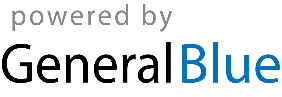 